СЕМИНАР-СОВЕЩАНИЕЗАМЕСТИТЕЛЕЙ ДИРЕКТОРОВ ШКОЛ КРАСНОСЕЛЬСКОГО РАЙОНА САНКТ-ПЕТЕРБУРГА 
ПО ВОСПИТАТЕЛЬНОЙ РАБОТЕ«Возможности социального партнерства в организации профориентационной работы школы». 13.12.201610.001.	Дорожная безопасность и профилактика детского дорожно-транспортного травматизма1.1..Организация перевозок            Напоминаем вам о необходимости неукоснительного соблюдения правил перевозки (Постановление Правительства         1177) и оформления заявки.Основные ошибки: подача не по форме, 1 или 3 экземпляра, ошибочно указанная дата перевозки, отсутствие информации о педагогических работниках, отсутствие  сведений о месте назначения и содержании поездки, отсутствие информации о количестве детей, оформление перевозки более чем на 10 часов!!! Через сайт Системы образования (новость от 04.10.2016) направлена для использования в работе памятка для организатора перевозки. Обращаем ваше внимание, что данная информация размещена на сайте Комитета по образованию в разделе "дорожная безопасность детей " http://k-obr.spb.ru/page/657 В соответствии с рекомендациями, заявка направляется за 10 дней до выезда, рассматривается в срок 
до 5 дней. Обращаем внимание руководителей, что поездки в вечернее время, поездки в другие города (Москва, Псков, Пушкинские горы и т.д.) не являются организованной перевозкой, а автобусным туром (или экскурсией) 
и оформляются не менее чем за 10 дней с приложением пакета документов на экскурсию, приказы и списочные составы детей, копии журналов инструктажа по охране труда, копии квитанций и информации об оплате (за чей счет и какими средствами), копии согласий родителей, информационного письма на имя начальника Отдела образования! Экскурсии и выезды за рубеж согласовываются не менее чем за месяц, 
в соответствии требованиями Комитета по внешним связям!Районная социальная акция по пропаганде ношения световозвращающих элементов среди учащихся образовательных учреждений Красносельского района Санкт-Петербурга «Засветись! Носи световозвращатель!» (далее – Акция), проводится в Красносельском районе Санкт-Петербурга с целью усиления пропагандистских мер по предотвращению дорожно-транспортных происшествий с участием несовершеннолетних участников дорожного движения. Акция организована в Красносельском районе Санкт-Петербурга в соответствии с районным планом мероприятий по профилактике детского дорожно-транспортного травматизма на 2016/2017 учебный год, утвержденным Отделом образования администрации Красносельского                                          Приложение 61.2.	Анализ участия в конкурсах.            Многоэтапные городские лично-командные соревнования на лучшее знание ПДДсреди обучающихся СПб на Кубок «Балтийского берега» - ОУ № 391.276, 262.ШЭиП            Районный конкурс методических разработок «Описание СР по ПДДТТ в ОУ»Участие – 131, 217, 546. Городской конкурс на лучшее знание ПДД на кубок Балтийского берега.Участиие:200, 247, 276, 391, 369, 399Реально: 262, 276, 369, ШЭиП         1.3.Конкурсы по ПДДС ноября 2016 по май 2017 г проводится Всероссийский конкурс методических материалов по детской дорожной безопасности.Конкурс проводится по распоряжению председателя Комитета по образованию города Санкт-Петербурга Ж. В. Воробьёвой.Организаторы конкурса ОДОО «Школа юного пешехода»Участники конкурса – педагоги образовательных учреждений и педагоги дополнительного образования детей.Заявку и методические работы на конкурс присылать в соответствии с положением (прилагается)на электронный адрес konkurs-metod@mail.ruВ ДДТ (ddtkras@gmail.com ) прислать список предполагаемых участников конкурса по форме (Таблица 1) Если Вы не участвуете, просьба сообщить - участников нет.Подробная информация о конкурсе в конкурсном разделе методической площадки на сайте «Школы юного пешехода» http://detibdd.ru/konkursnyiy-razdel/Приложение  1,2С 19- 23 декабря 2016 пройдёт  Общероссийская акция «Безопасность детей-забота родителей». (подготовка детей к ЗИМНИМ каникулам).Организаторы акции – Общероссийская детская организация «Школа юного пешехода». Акция организована на базе 12-го номера обучающего пособия «Путешествие на зелёный свет или «Школа юного пешехода»Участники акции – педагоги образовательных организаций, дети в возрасте 6-12 лет и их родители.Акция проводится в двух конкурсных номинациях:-для педагогов: Обучающий урок «Зимние правила»-для детей и родителей: Конкурс «Домашнее задание для детей и родителей «Елочная игрушка» (Участвовать можно в обеих номинациях)Конкурсные материалы участников: фотографии урока «Зимние правила». Все фотоматериалы представляются в электронном виде с сопровождающей информацией (Приложение 1) на электронную почту акцииzima_shkola2016@mail.ruКонкурсные материалы участников: фотографии семейных занятий родителей с детьми по изготовлению ёлочной игрушки «Домик» и изучению «Зимних правил» по «Путешествию на зеленый свет». Фотографии представляются в электронном виде от образовательной организации с сопровождающей информацией (Приложение 2) на электронную почту акции zima_shkola2016@mail.ruНа время проведения Общероссийского Урока, на сайте www.detibdd.ru  будут размещены Положение и сценарий (план) Урока.В ДДТ (ddtkras@gmail.com) прислать список участников акции по форме (Таблица 1) с пометкой АКЦИЯ «Безопасность детей – забота родителей».Если Вы не участвуете, просьба сообщить
       Приложение 3.42.	Работа ОУ по приоритетным направлениям воспитательной работы2.1.Патриотическое направление           Конкурс методических разработок по патриотическому воспитанию «Растим патриотов страны»           Конкурс военно-патриотической песни «Я люблю тебя, Россия!»(положения в электронной почте)      Семинар зам.директора по ВР- Диалоговая площадка «Патриотизм: анализируем, размышляем, действуем»-17 января2.2.	Музейные программы (экскурсионные программы)       В связи с запросом УМВД РФ по Красносельскому району г.Санкт-Петербурга от 15.01.2016 (Приложение) по организованным перевозкам обучающихся и систематизации работы по направлению «Образовательный туризм», прошу в срок до 08.02.2016 заполнить googl-форму на сайте системы образования по Программе перевозок обучающихся.2.3. Российское движение школьников .Развитие ученического самоуправления     11- 21 декабря -Лидерская смена ЗЦ «Зеркальный»Не предоставили заявки на смену ОУ № 275.382.394,548,549,568,590С 29 декабря 2016 по 09 января 2017 (зимние каникулы) Отделение дополнительного образования детей ГБОУ СОШ № 237 и Дом детского творчества проводит выездную смену Российского движения школьников (РДШ) «Новогодняя карусель» для школьных активов, для редколлегии школьных пресс-центров, для лидеров органов ученического самоуправления и детских общественных объединений, творческих коллективов на базе Детского оздоровительного лагеря «Горизонт» (п. Лемболово) https://vk.com/dolgorizont; https://vk.com/leader_2016, https://vk.com/budusheerf. Смена согласована с Отделом образования Красносельского района.Родительское собрание состоится 22 декабря 2016 года в 18.00 на базе ГБОУ СОШ № 237( ул. Авангардная, д.43)Приложение № 5        Конкурс лидеров «Зажги свою звезду» Финал состоится 14 декабря в ГБОУ СОШ № 291. Представление творческой визитки. Награждение конкурсантовУчаствуют ОУ № 271.369, 291,391,546      Благотворительная новогодняя акция «Радость детям» Собранные подарки просьбаупаковать в коробки, подписать и принести в ГБОУ СОШ № 383 до 15 декабря.Просьба соблюдать сроки!!Посвящение в отряды «Юнармейцев» пройдет 21 февраля 2017года. Участники ОУ № 291, 293.1672.4.  Профориентационная работа24 ноября состоялась Городская конференция «Ресурсы образовательной среды для социальной адаптации школьников»Не представили своих участников ОУ № 131,167,200,242,247,271, 275.276.285,289, 352.383,395,398,399,505.548Всероссийском тестировании по профориентации. Условия тестирования. образец заявки. контактный телефон для справок указан в прилагающих файлах.Просьба организовать проведение тестирования. Информацию об участии и проведении тестирования необходимо отправить до 24.12.16 на эл. почту ivanik@imc.edu.ru              14 декабря в 15.00 проводится встреча с представителями вузов Санкт-Петербурга.на базе ГБОУ СОШ № 394 Для выпускников ОУ № 200,247.369,546,548,590,375,549,293,271,394.568,ШЭиППросьба направить для участия в мероприятие 10  выпускников вашего ОУ в сопровождении педагога.Просьба иметь сменную обу3.Методическое сопровождение деятельности классных руководителей  3.1. Мероприятия ассоциации классных руководителей       29.11. научно-практическая конференция «Педагогика детского движения: опыт, проблемы, перспективы» -приняли участие ОУ№ 590,548,399,293,270,290, 391.394,131, 352.385,382V Международный педагогический Форум «Педагогическое сопровождение саморазвития и самоорганизации детей в детско-юношеских сообществах»- приняла участие ОУ № 270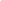 24 ноября конференция в СПб АППО «Ученическое самоуправление: задачи, содержание, технологии» приняли участие ОУ№ 385,506,380,375, 414.291,568, ДДТ8 12.семинар «Взаимодействие семьи и школы по вопросам формирования семейных ценностей у детей и подростков» -приняла ОУ№ 383, 200.56815.12. Музыкальная гостиная-приняли участие ОУ № 275,383Не приняли участие в конференциях, семинарах, форумах ноября-декабря ОУ № 276,289, 380398,675,678  3.2. Конкурс педагогических достижений         В районном конкурсе педагогических достиженийприняли участие 13 классных руководителей из ОУ № 7,270, 242,237, 271,291, 293.391,394,546, 547,549, 369,217, ШЭиП19 декабря в 15.00 Круглый стол для всех участников конкурса4. Методическое сопровождение заместителей директоров по воспитательной работе4.1. План семинаров для ЗДВР    4.2 Анализ посещений методических мероприятий 4.3.Диссеминация опыта и анализ достижений5. Развитие Системы образования:Проект «Наука-школе» с НИУ ВШЭ, Проект с СПБ ГУ им. Петра Великого «Государственный политехнический университет», Проект «Образовательный туризм»6.. Предоставление анонсов и пост-релизов.
Анонсы предоставляются еженедельно до вторника на последующие две недели в соответствии с размещённой формой.Пост-релизы размещать в группе , отправлять в Альманах «Событие» Соблюдать требования к оформлению.7  Основные мероприятияИнформация по городским новогодним елкам для учащихся 1-4 классов ОУ в Ледовом. (получена 08. 12.2016 на совещании в Комитете)Подарки и билеты на елки будут развозить с 12 декабря по предварительной согласованности с Отделами образования Подарки и билеты на елку получают ОУ по доверенности и наполняемости от ОУ В самом Ледовом дворце каждый ребенок получает дополнительно КИНДЕР (один ребенок – один киндер, это не по билетам, и не дается детям, не пришедшим на праздник) Сопровождающие кл\рук для прохода на елку будут иметь билет (он не обеспечивается подарком)Дежурные от района на каждое представление должны иметь (достаточно 1-2 человек на представление, возможно это будут представители от ОУ, которые в этот день идут на елку)У каждого ребенка должна быть информация – тел. сопровождающегоЖелательно, чтобы детей везли организованно. Парковки для родительских машин практически нет.Родителей на представление и в фойе не пустят.Если детей от родителей сопровождающий принимает у Ледового, то сопровождающих должно быть несколько, чтобы заводить детей по партиям и последний сопровождающий ждет опоздавших детей до «победы».Для автобусов необходимо получить пропуск в Комитете (разом на весь район) До 16 декабря необходимо сказать сколько надо пропусков. До 15 декабря ОУ сдать сведения по автобусам в Отдел образованияВсе автобусы должны быть официально оформлены (никаких пап и друзей, готовых подвести класс до мероприятия или метро)20 декабря выездное информационное совещание заместителей директора по ВР. Сбор в 8.30 возле ГБОУ СОШ № 285Отдел образования Красносельского района Санкт-Петербурга: Подобаева Ольга Георгиевна ведущий специалист Сектора образовательных учреждений Отдела образования Красносельского района Санкт-Петербургаpodobaeva_o@mail.ru 576-13-48Иваник Мария Дмитриевна, методист ГБУ ИМЦ Красносельского района,730-01-11______________________________________________________________________________________________________________________________________________________________________________________________________________________________________________________________________________________________________________________________________________________________________________________________________________________________________________________________________________________________________________________________________________________________________________________________________________________________________________________________________________________________________________________________________________________________________________________________________________________________________________________________________________________________________________________________________________________________________________________________________________________________________________________________________________________________________________________________________________________________________________________________________________________________________________________________________________________________________________________________________________________________________________________________________________________________________________________________________________________________________________________________________________________________________________________________________________________________________________________________________________________________________________________________________________________________________________________________________________________________________________________________________________________________________________________________________________________________________________________________________________________________________________________________________________________________________________________________________________________________________________________________________________________________________________________________________________________________________________________________________________________________________________________________________________________________________________________________________________________________________________________________________________________________________________________________________________________________________________________________________________________________________________________________________________________________________________________________________________________________________________________________________________________________________________________________________________________________________________________________________________________________________________________________________________________________________________________________________________________________________________________________________________________________________________________________________________________________________________________________________________________________________________________________________________________________________________________________________________________________________________________________________________________________________________________________________________________________________________________________________________________________________________________________________________________________________________________________________